Please join others and share your issues, experiences, struggles and thoughts on cancer. This safe, comforting environment will offer education, support, and coping skills to women at all stages of cancer.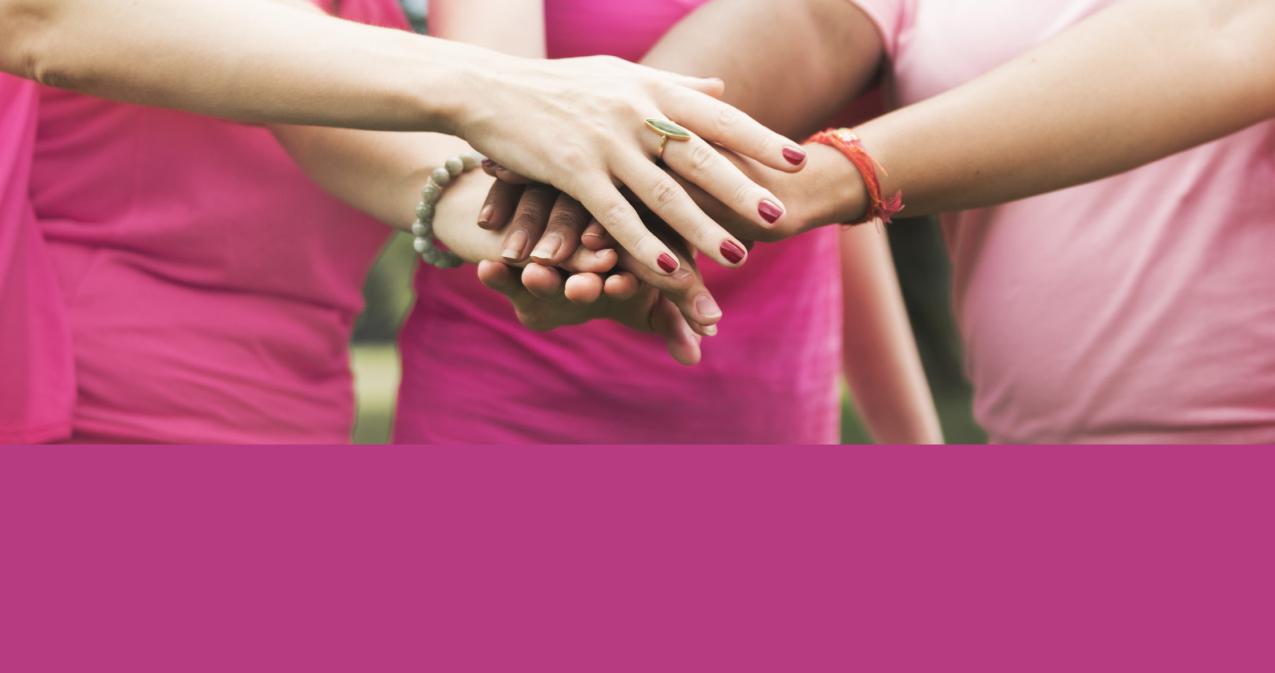 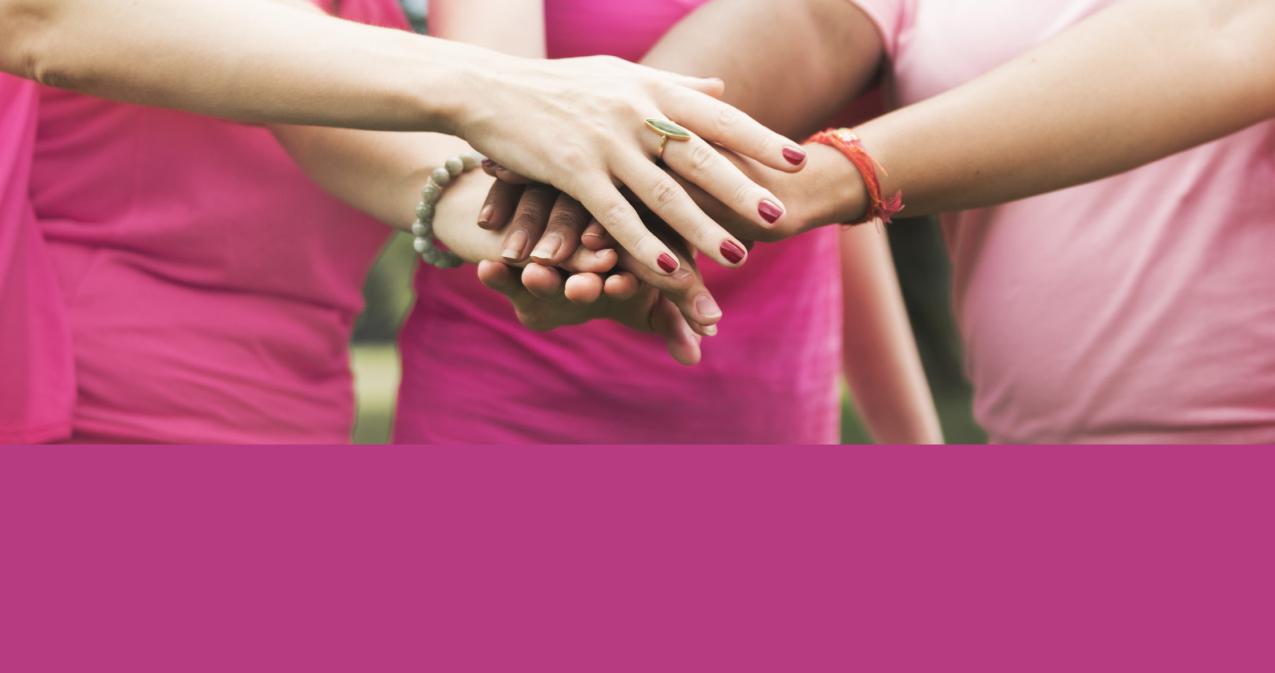 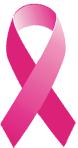 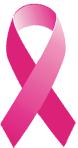 2020 ScheduleThis support group empowers women and echoes the message “You Are Not Alone.”Light refreshments will be served.Meeting Day/Time: 2nd Thursday ofTO REGISTER :Please call 1.888.724.7123 or email teamlink@rwjbh.org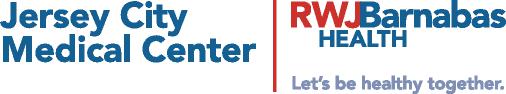 January 9 February 13 March 12April 9May 14June 11July 9August 13 September 13 October 8 November 12 December 10the Month at 4:30pm-5:30pmLocation: Jersey City Medical Center 395 Grand Street, Jersey City, NJ 07032 ACC-building room 357 (located on the third floor of the ACC building, room 357) Facilitator: Psychosocial services of oncology. 